Проект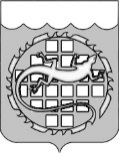 СОБРАНИЕ ДЕПУТАТОВ ОЗЕРСКОГО ГОРОДСКОГО ОКРУГА ЧЕЛЯБИНСКОЙ ОБЛАСТИРЕШЕНИЕ________________							№________________О внесении изменений в Правила благоустройства территории Озерского городского округа Челябинской областиВ соответствии с Федеральным законом от 06.10.2003 № 131-ФЗ «Об общих принципах организации местного самоуправления в Российской Федерации», Уставом Озерского городского округа, с учетом протокола публичных слушаний от ____________ Собрание депутатов Озерского городского округаРЕШАЕТ:1. Внести в Правила благоустройства территории Озерского городского округа Челябинской области, утвержденные решением Собрания депутатов Озерского городского округа от 08.09.2020 № 127 (с изменениями от 13.10.2023 № 188), следующие изменения:1) абзац тридцать четвертый раздела 2 «Основные понятия» изложить в следующей редакции:«Элементы благоустройства - декоративные, технические, планировочные, конструктивные устройства, элементы озеленения, различные виды оборудования и оформления, в том числе фасадов зданий, строений, сооружений, малые архитектурные формы, некапитальные нестационарные строения и сооружения ( в том числе антенно-мачтовые сооружения связи), информационные щиты и указатели, применяемые как составные части благоустройства территории, в том числе элементы озеленения; покрытия; ограждения (заборы); водные устройства; уличное коммунально-бытовое и техническое оборудование, в том числе контейнерные площадки и площадки для складирования отдельных групп коммунальных отходов; игровое и спортивное оборудование; элементы освещения; средства размещения информации и рекламные конструкции; малые архитектурные формы и городская мебель; элементы объектов капитального строительства.»;2) пункт 5.2 раздела 5 «Содержание территорий общего пользования и порядок пользования такими территориями» дополнить подпунктом 5.2.30 следующего содержания:«5.2.30. Размещать антенно-мачтовые сооружения связи на землях или земельных участках в радиусе менее 70 м от жилых домов, земельные участки под которыми не образованы (границы земельных участков подлежат уточнению), границ земельных участков, на которых расположены жилые дома, здания образовательных организаций, границ охранных зон объектов культурного наследия.».	2. Настоящее решение вступает в силу со дня его официального опубликования.	3. Опубликовать настоящее решение в газете «Озерский вестник» и разместить на официальном сайте органа местного самоуправления Озерского городского округа Челябинской области в информационно-телекоммуникационной сети «Интернет».Председатель Собрания депутатовОзерского городского округа						С.Н. ГергенрейдерГлава Озерского городского округа						     Е.Ю. Щербаков 